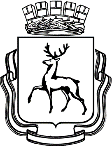 АДМИНИСТРАЦИЯ ГОРОДА НИЖНЕГО НОВГОРОДАП О С Т А Н О В Л Е Н И ЕВ соответствии со статьями 209, 215 Гражданского кодекса Российской Федерации, со статьей 51 Федерального закона от 06.10.2003 № 131-ФЗ «Об общих принципах организации местного самоуправления в Российской Федерации», статьей 17.1 Федерального закона от 26.07.2006 № 135-ФЗ «О защите конкуренции» приказом Федеральной антимонопольной службы России от 10.02.2010 № 67 «О порядке проведения конкурсов или аукционов на право заключения договоров аренды, договоров безвозмездного пользования, договоров доверительного управления имуществом, иных договоров, предусматривающих переход прав в отношении государственного или муниципального имущества, и перечне видов имущества, в отношении которого заключение указанных договоров может осуществляться путем проведения торгов в форме конкурса», статьями 43, 52, 64 Устава города Нижнего Новгорода, постановлением администрации города Нижнего Новгорода от 04.12.2017 № 5866 «Об утверждении Положения о комитете по управлению городским имуществом и земельными ресурсами администрации города Нижнего Новгорода» администрация города Нижнего Новгорода постановляет:1. Провести открытые аукционы по продаже права на заключение договоров аренды объектов недвижимости, находящихся в муниципальной собственности города Нижнего Новгорода, с открытой формой подачи предложений о цене в электронной форме в отношении объектов муниципального нежилого фонда согласно приложению (далее – аукционы в электронной форме). 2. Департаменту экономического развития, предпринимательства и закупок администрации города Нижнего Новгорода организовать работу по оценке права на заключение договоров аренды, рыночной стоимости объектов и арендной платы в месяц  (с учетом платы за землю) за объекты, указанные в приложении.3. Комитету по управлению городским имуществом и земельными ресурсами администрации города Нижнего Новгорода (Помпаева С.Н.):3.1. Выступить организатором аукционов в электронной форме.3.2. Разработать и утвердить  документацию о проведении аукционов в электронной форме с учетом «СП 54.13330.2011. Свод правил. Здания жилые многоквартирные. Актуализированная редакция СНиП 31-01-2003», утвержденных приказом Минрегиона РФ от 24.12.2010 № 778, Правил определения органами местного самоуправления границ прилегающих к некоторым организациям и объектам территорий, на которых не допускается розничная продажа алкогольной продукции, утвержденных постановлением Правительства Российской Федерации от 27.12.2012 № 1425, Закона Нижегородской области от 29.06.2012 № 74-З «О регулировании отдельных правоотношений в области производства и оборота этилового спирта, алкогольной и спиртосодержащей продукции на территории Нижегородской области» (далее – Документация о проведении аукционов в электронной форме).3.3. Разместить на официальном сайте администрации города Нижнего Новгорода и официальном сайте Российской Федерации для размещения информации о проведении торгов документацию о проведении  аукционов в электронной форме.3.4. Заключить по результатам открытых аукционов в электронной форме договоры купли-продажи права на заключение договоров аренды объектов недвижимости, находящихся в муниципальной собственности города Нижнего Новгорода. 4. Департаменту общественных отношений и информации администрации города Нижнего Новгорода обеспечить опубликование настоящего постановления в официальном печатном средстве массовой информации – газете «День города. Нижний Новгород». 5. Департаменту правового обеспечения администрации города Нижнего Новгорода (Киселева С.Б.) обеспечить размещение постановления на официальном сайте администрации города Нижнего Новгорода в информационно-телекоммуника-ционной сети «Интернет».6. Контроль за исполнением постановления возложить на первого заместителя главы администрации города Нижнего Новгорода Казачкову Н.В.С.Н.Помпаева435 22 503Приложениек постановлению администрациигородаот 17.08.2018  № 2174№ ┌┐Глава города В.А.Панов  № п/пЗдание, помещениеРайонУлицаДомЛитера№ помещ.Площадь, сдаваемая в аренду,  кв.мЭтаж / этажностьГод вводаЦелевое использованиеСрок аренды1Нежилое здание (склад)НижегородскийБольшая Печерская75Б-25,111917Офис, бытовое обслуживание, обслуживание жилищного фонда, общественное питание, торговая, медицинская, педагогическая деятельность, деятельность в области спорта, культуры, организация досуга5 лет2Нежилое зданиеНижегородскийСергиевская15бБ-30,811917Офис, бытовое обслуживание, обслуживание жилищного фонда, общественное питание, торговая, медицинская, педагогическая деятельность, деятельность в области спорта, культуры, организация досуга5 лет3Нежилое встроенное помещениеСоветскийНевзоровых83А3219,1цоколь/62003Офис, бытовое обслуживание, обслуживание жилищного фонда, общественное питание, торговая, медицинская, педагогическая деятельность, деятельность в области спорта, культуры, организация досуга5 лет4Нежилое здание НижегородскийМалая Ямская1Е-11,311984Офис, бытовое обслуживание, обслуживание жилищного фонда, общественное питание, торговая, медицинская, педагогическая деятельность, деятельность в области спорта, культуры, организация досуга5 лет5Нежилое здание НижегородскийМалая Ямская1Д-82,311984Офис, бытовое обслуживание, обслуживание жилищного фонда, общественное питание, торговая, медицинская, педагогическая деятельность, деятельность в области спорта, культуры, организация досуга5 лет6Нежилое здание НижегородскийМалая Ямская1Г-715,511985Офис, бытовое обслуживание, обслуживание жилищного фонда, общественное питание, торговая, медицинская, педагогическая деятельность, деятельность в области спорта, культуры, организация досуга5 лет7Нежилое здание НижегородскийМалая Ямская1В-55,711985Офис, бытовое обслуживание, обслуживание жилищного фонда, общественное питание, торговая, медицинская, педагогическая деятельность, деятельность в области спорта, культуры, организация досуга5 лет8Нежилое здание НижегородскийМалая Ямская1А-311,111985Офис, бытовое обслуживание, обслуживание жилищного фонда, общественное питание, торговая, медицинская, педагогическая деятельность, деятельность в области спорта, культуры, организация досуга5 лет9Нежилое помещениеНижегородскийИльинская110-пом.П2121,52,3/31917Офис, бытовое обслуживание, обслуживание жилищного фонда, общественное питание, торговая, медицинская, педагогическая деятельность, деятельность в области спорта, культуры, организация досуга5 лет10Нежилое помещениеСоветскийпроспект Гагарина21 к.7А286,4цоколь/41962Офис, бытовое обслуживание, обслуживание жилищного фонда, общественное питание, торговая, медицинская, педагогическая деятельность, деятельность в области спорта, культуры, организация досуга5 лет11Нежилое помещениеПриокскийпроспект Гагарина156АП5210,81/51957Офис, бытовое обслуживание, обслуживание жилищного фонда, общественное питание, торговая, медицинская, педагогическая деятельность, деятельность в области спорта, культуры, организация досуга5 лет12Нежилое встроенное помещениеСоветскийпроспект Гагарина16А9266,81/41953Офис, бытовое обслуживание, обслуживание жилищного фонда, общественное питание, торговая, медицинская, педагогическая деятельность, деятельность в области спорта, культуры, организация досуга5 лет13Нежилое помещениеАвтозаводскийПермякова34-пом П1654,11,2/91985Офис, бытовое обслуживание, обслуживание жилищного фонда, общественное питание, торговая, медицинская, педагогическая деятельность, деятельность в области спорта, культуры, организация досуга5 лет14Нежилое встроенное помещениеКанавинскийАрхангельская12А125,61/141989Офис, бытовое обслуживание, обслуживание жилищного фонда, общественное питание, торговая, медицинская, педагогическая деятельность, деятельность в области спорта, культуры, организация досуга5 лет15Нежилое встроенное помещениеАвтозаводскийпроспект Молодежный42А141,41/51963Офис, бытовое обслуживание, обслуживание жилищного фонда, общественное питание, торговая, медицинская, педагогическая деятельность, деятельность в области спорта, культуры, организация досуга5 лет16Нежилое помещениеМосковскийМосковское шоссе213-2115,92/51958Офис, бытовое обслуживание, обслуживание жилищного фонда, общественное питание, торговая, медицинская, педагогическая деятельность, деятельность в области спорта, культуры, организация досуга5 лет17Нежило помещениеСоветскийБекетова37А1384,41/51964Офис, бытовое обслуживание, обслуживание жилищного фонда, общественное питание, торговая, медицинская, педагогическая деятельность, деятельность в области спорта, культуры, организация досуга5 лет18Нежило помещениеСоветскийБекетова37А1815,2подвал/51964Офис, бытовое обслуживание, обслуживание жилищного фонда, общественное питание, торговая, медицинская, педагогическая деятельность, деятельность в области спорта, культуры, организация досуга5 лет19Нежилое помещениеПриокскийСурикова4А341,8цоколь/51962Офис, бытовое обслуживание, обслуживание жилищного фонда, общественное питание, торговая, медицинская, педагогическая деятельность, деятельность в области спорта, культуры, организация досуга5 лет